Portfolio: Aerospace Division: Aerospace Engine Systems Work Location: Trollhättan Legal Employee Entity: GKN Aerospace Sweden AB Vacancy Title: Master Thesis in Mechanical Engineering Justification: Andreas BorgRole Purpose Om GKN Aerospace: GKN Aerospace is the aerospace operation of GKN plc, serving a global customer base and operating in North America and Europe. With sales of £2.2 billion in 2014, the business is focused around three major product areas - aerostructures, engine products and transparencies, plus a number of specialist products - electro-thermal ice protection, fuel and flotation systems, and bullet resistant glass. The business has significant participation on most major civil and military programmes. GKN Aerospace is a major supplier of integrated composite structures, offers one of the most comprehensive capabilities in high performance metallics processing and is the world leading supplier of cockpit transparencies and passenger cabin windows. Key Responsibilities Proposed thesis title: Prying factor for circular flanges - theory and verification of recommended methodPeriod of time and amount of credits: 30 credits/20 weeks.Number of students: 1Start date: Spring 2018Uppdragsbeskrivning.The stiffness of the flange plays an important role of the bolt strength. The prying force Q on the bolts, caused by the flange separation forces depends on the prying factor. Currently a conservative approach is used for the prying factor. Review the possibility to use recent improved model for prying factorIdentify elements to determine the prying factorVerify prying factor for applicable geometries and generalize the methodThere are several ways to increase the flange stiffness, attached figures. Review the opportunities for optimization with respect to strength to weight ratio.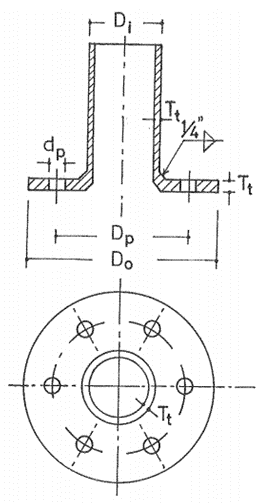 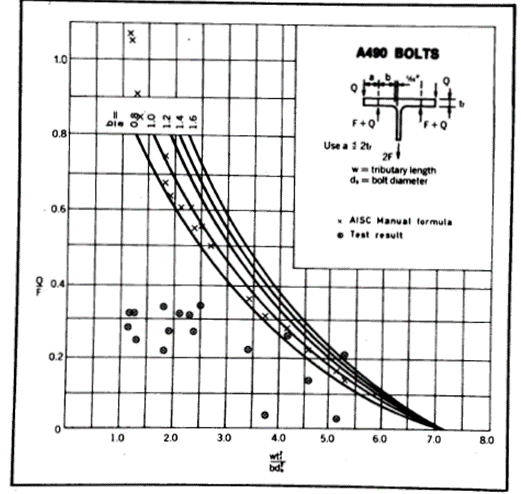 Model by Kato & Hirose 					Observations by AkerskovThe results expected are:Results from a literature study Report verification and generalized methodQualifications/Experience/Skills Recommended academic background: Mechanical engineering.Send CV and personal letter to Per Widström (Per.Widstrom@gknaerospace.com)Function: Employee Type: Intern/Co-op Advertising start date (External &Internal): 2017-10-05 Advertising end date (External & Internal): 2018-01-15 Prioritise on LinkedIn: Yes